§2929.  Confidentiality of system information1.  Definition.  As used in this section, "confidential information" means the following information as contained in any database, report, audio recording or other record of the bureau or a public safety answering point:A.  The names, addresses and telephone numbers of persons listed in E-9-1-1 databases;  [PL 1997, c. 291, §3 (NEW).]B.  Names, addresses and telephone numbers that are omitted from a telephone utility directory list at the request of a customer;  [PL 2011, c. 623, Pt. D, §1 (AMD).]C.  Personally identifying information of a caller to a public safety answering point;  [PL 2015, c. 153, §1 (AMD).]D.  Personally identifying information of and any medical information about a person receiving emergency services through the E-9-1-1 system; or  [PL 2015, c. 153, §1 (AMD).]E.  Personally identifying information of any 3rd party, including, but not limited to, a minor, given during a telephone call to a public safety answering point.  [PL 2015, c. 153, §1 (NEW).]For the purposes of this subsection, "personally identifying information" means any information that directly or by reasonable inference might disclose the identity of or personal information about a specific person or persons, including, but not limited to, a person's name, home address, telephone number, mailing address, e-mail address, date of birth, physical residence location, approximate physical location, global positioning system coordinate location information and social security number. "Personally identifying information" does not include the name, title, official agency contact information or, when applicable, official agency identifying number of a public employee involved in a response to an emergency call in the course of carrying out the public employee's official duties.For the purposes of this subsection, "medical information" includes, but is not limited to, any information revealing or concerning a person's injury or injuries, physical health status, mental health status, medication use, medical history or medical treatment.[PL 2015, c. 153, §1 (AMD).]2.  Confidentiality.  Confidential information may not be utilized for commercial purposes and may not be disclosed in any manner except as follows:A.  A public safety answering point may disclose confidential information to public or private safety agencies and emergency responders for purposes of processing emergency calls and providing emergency services;  [PL 1997, c. 291, §3 (NEW).]B.  A public safety answering point may disclose confidential information to a criminal justice agency, as defined in Title 16, section 803, subsection 4, for the purposes of the administration of criminal justice, as defined in Title 16, section 803, subsection 2, and the administration of juvenile justice, as defined in Title 15, section 3003, subsection 1‑A related to a 9-1-1 call;  [PL 2021, c. 365, §29 (AMD); PL 2021, c. 365, §37 (AFF).]C.  A public safety answering point may disclose confidential information to designees of the bureau director for the purpose of system maintenance and quality control; and  [PL 1997, c. 291, §3 (NEW).]D.  The bureau director may disclose confidential information to public safety answering points, public or private safety agencies, emergency responders or others within the E-9-1-1 system to the extent necessary to implement and manage the E-9-1-1 system.  [PL 1997, c. 291, §3 (NEW).]Confidential information that is required to be disclosed to providers of emergency services and providers of emergency support services pursuant to 47 United States Code, Section 222(g) remains subject to the confidentiality provisions of this section, and a provider of emergency services and emergency support services that acquires such confidential information pursuant to that provision of federal law may use the information solely for the purposes of delivering or assisting in the delivery of emergency notification services as defined in 47 United States Code, Section 222(h)(6).  System databases, including, but not limited to, those disclosed pursuant to 47 United States Code, Section 222(g), remain the property of the bureau pursuant to section 2926, subsection 6.  The name, address and telephone number of any person to whom any outgoing emergency notification call is made using confidential information acquired pursuant to 47 United States Code, Section 222(g) are confidential and may not be disclosed except as provided in this section.[PL 2021, c. 365, §29 (AMD); PL 2021, c. 365, §37 (AFF).]3.  Disclosure required.  The restrictions on disclosure provided under subsection 2 apply only to those portions of databases, reports, audio recordings or other records of the bureau or a public safety answering point that contain confidential information.  Other information that appears in those records and other records, except information or records declared to be confidential under other law, is subject to disclosure pursuant to Title 1, section 408‑A.  The bureau shall develop procedures to ensure protection of confidential records and information and public access to other records and information.  Procedures may involve developing edited copies of records containing confidential information or the production of official summaries of those records that contain the substance of all nonconfidential information.[PL 2011, c. 662, §16 (AMD).]4.  Audio recordings of 9-1-1 calls; confidential.  Audio recordings of 9-1-1 calls are confidential and may not be disclosed except as provided in this subsection.  Except as provided in subsection 2, information contained in the audio recordings is public information and must be disclosed in transcript form in accordance with subsection 3.  Subject to all the requirements of subsection 2, the bureau or a public safety answering point may disclose audio recordings of 9-1-1 calls in the following circumstances:A.  To persons within the E-9-1-1 system to the extent necessary to implement and manage the E-9-1-1 system;  [PL 1997, c. 291, §3 (NEW).]B.  To a criminal justice agency, as defined in Title 16, section 803, subsection 4, for the purposes of the administration of criminal justice, as defined in Title 16, section 803, subsection 2, and the administration of juvenile justice, as defined in Title 15, section 3003, subsection 1‑A, related to a 9-1-1 call;  [PL 2021, c. 365, §30 (AMD); PL 2021, c. 365, §37 (AFF).]B-1.  Directly to the clerk's office of a court presiding over a protection from abuse or protection from harassment action if a party in the action made one or more  9‑1‑1 calls relevant to the action and that party, or that party's attorney, contacts the custodian of the audio recordings of the call or calls and requests that the recordings be forwarded to that clerk's office for use in a hearing on the complaint for protection from abuse or complaint for protection from harassment.  At its discretion, the court presiding over the action may permit the parties to the action, and their attorneys if the parties are represented, to access the recordings and, on a finding of good cause, may permit copies of the recordings to be provided to the parties and their attorneys if the parties are represented.  In making a request for recordings pursuant to this paragraph, the party making the request, or that party's attorney, shall provide to the custodian of the audio recordings the names of the parties to the protection from abuse or protection from harassment action, the name of the court presiding over the action and the docket number of the action.  The request must be made in writing, including, but not limited to, by electronic mail, and must be made so as to provide a reasonable amount of time for the custodian to search for, retrieve and send the recordings to the clerk's office of the presiding court.  The recordings must be sent in a format used by the custodian of the recordings and the courts;  [PL 2019, c. 339, §7 (AMD).]C.  To designees of the bureau director for the purpose of system maintenance and quality control;  [PL 2015, c. 153, §3 (AMD).]C-1.  To a person accused of a crime or that person's agent or attorney for trial and sentencing purposes if authorized by:(1)  The responsible prosecutorial office or prosecutor; or(2)  A rule or order of a court of competent jurisdiction.As used in this paragraph, "agent" means a licensed professional investigator or an expert witness, or a parent, foster parent or guardian if the accused person has not attained 18 years of age; and  [PL 2015, c. 153, §4 (NEW).]D.  In accordance with an order issued on a finding of good cause by a court of competent jurisdiction.  [PL 1997, c. 291, §3 (NEW).][PL 2021, c. 365, §30 (AMD); PL 2021, c. 365, §37 (AFF).]5.  Unlisted telephone numbers.  The name and address associated with the number of a telephone company customer with an unlisted telephone number may be furnished to the E-9-1-1 system for processing a request for E-9-1-1 services from that number and for the provision of emergency services resulting from the request.[PL 1997, c. 291, §3 (NEW).]6.  Penalty for disseminating information.  Knowingly disclosing confidential information in violation of subsection 2 or knowingly disclosing audio recordings of 9-1-1 calls in violation of subsection 4 is a Class E crime.[PL 2019, c. 339, §8 (AMD).]SECTION HISTORYPL 1997, c. 291, §3 (NEW). PL 2003, c. 124, §1 (AMD). PL 2007, c. 209, §6 (AMD). PL 2011, c. 623, Pt. D, §1 (AMD). PL 2011, c. 662, §16 (AMD). PL 2015, c. 153, §§1-4 (AMD). PL 2019, c. 84, §1 (AMD). PL 2019, c. 339, §§6-8 (AMD). PL 2021, c. 365, §§29, 30 (AMD). PL 2021, c. 365, §37 (AFF). The State of Maine claims a copyright in its codified statutes. If you intend to republish this material, we require that you include the following disclaimer in your publication:All copyrights and other rights to statutory text are reserved by the State of Maine. The text included in this publication reflects changes made through the First Regular and First Special Session of the 131st Maine Legislature and is current through November 1. 2023
                    . The text is subject to change without notice. It is a version that has not been officially certified by the Secretary of State. Refer to the Maine Revised Statutes Annotated and supplements for certified text.
                The Office of the Revisor of Statutes also requests that you send us one copy of any statutory publication you may produce. Our goal is not to restrict publishing activity, but to keep track of who is publishing what, to identify any needless duplication and to preserve the State's copyright rights.PLEASE NOTE: The Revisor's Office cannot perform research for or provide legal advice or interpretation of Maine law to the public. If you need legal assistance, please contact a qualified attorney.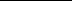 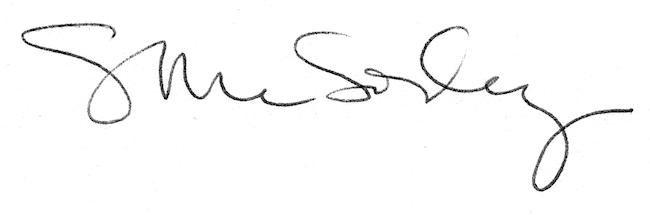 